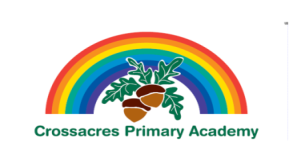 Crossacres Medium Term Spelling PlanYear 6Blue = National Curriculum expectationsTermWeekExpectationAutumn 1(Units 1-5)1Unit 1: Simple pluralsAutumn 1(Units 1-5)2Unit 2: Tricky pluralsAutumn 1(Units 1-5)3Unit 3: Using prefixesUse further prefixes and suffixes and understand the guidance for adding themUse of the hyphenAutumn 1(Units 1-5)4Unit 4: Using suffixesAdding suffixes beginning with vowel letters to words of more than one syllableAutumn 1(Units 1-5)5Unit 5: Using suffixesUse further prefixes and suffixes and understand how to add them (Appendix 1)Autumn 1(Units 1-5)6-8Revisit/extend expectations based on assessment information.Autumn 2(Units 6-10)1Unit 6: Maths and science wordsAutumn 2(Units 6-10)2Unit 7: ph/fAutumn 2(Units 6-10)3Unit 8: Tricky words 1: identifying common errorsWords with ‘silent’ letters (i.e. letters whose presence cannot be predicted from the pronunciation of the word)Autumn 2(Units 6-10)4Unit 9: Word roots: identifying word rootsAutumn 2(Units 6-10)5Unit 10: Word origins: identifying recent word importsAutumn 2(Units 6-10)6Revisit/extend expectations based on assessment information.Spring 1(Units 11-15)1Unit 11: Unstressed lettersWords with ‘silent’ letters (i.e. letters whose presence cannot be predicted from the pronunciation of the word)Homophones and other words that are often confusedSpring 1(Units 11-15)2Unit 12: Tricky words 2Words containing the letter-string oughSpring 1(Units 11-15)3Unit 13: Geography and history wordsSpring 1(Units 11-15)4Unit 14: ent ence ant anceWords ending in –ant, –ance/–ancy, –ent, –ence/–encySpring 1(Units 11-15)5Unit 15: Silent lettersWords with ‘silent’ letters (i.e. letters whose presence cannot be predicted from the pronunciation of the word)Spring 1(Units 11-15)6Revisit/extend expectations based on assessment information.TermWeekExpectationSpring 2(Units 16-20)1Unit 16: Useful connectivesSpring 2(Units 16-20)2Unit 17: Homophones and near homophonesContinue to distinguish between homophones and other words which are often confusedHomophones and other words that are often confusedSpring 2(Units 16-20)3Unit 18: er ar or endingsSpring 2(Units 16-20)4Unit 19: ery ary ory endingsSpring 2(Units 16-20)5Unit 20: Tricky words 3Use further prefixes and suffixes and understand how to add them (Appendix 1)Spring 2(Units 16-20)6Revisit/extend expectations based on assessment information.Summer 1(Units 21-25)1Unit 21: British English or American English?Use further prefixes and suffixes and understand how to add them (Appendix 1)Summer 1(Units 21-25)2Unit 22: a + double lettersSummer 1(Units 21-25)3Unit 23: ie ei identifying the ‘i before e’ ruleWords with the /i:/ sound spelt ei after cSummer 1(Units 21-25)4Unit 24: More unstressed vowelsWords with ‘silent’ letters (i.e. letters whose presence cannot be predicted from the pronunciation of the word)Summer 1(Units 21-25)5Unit 25: Tricky words 4Words with ‘silent’ letters (i.e. letters whose presence cannot be predicted from the pronunciation of the word)Summer 1(Units 21-25)6Revisit/extend expectations based on assessment information.Summer 2(Units 26-28)1Unit 26: ICT wordsSummer 2(Units 26-28)2Unit 27: Tricky words 5Words with ‘silent’ letters (i.e. letters whose presence cannot be predicted from the pronunciation of the word)Summer 2(Units 26-28)3Unit 28: Using a dictionarySummer 2(Units 26-28)4Revisit/extend expectations based on assessment information.Summer 2(Units 26-28)5Revisit/extend expectations based on assessment information.Summer 2(Units 26-28)6Revisit/extend expectations based on assessment information.